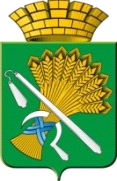 АДМИНИСТРАЦИЯ КАМЫШЛОВСКОГО ГОРОДСКОГО ОКРУГАП О С Т А Н О В Л Е Н И Еот 06.04.2023 N 360	Об утверждении Плана мероприятий по проведению Года педагога и наставника в 2023 году на территории Камышловского городского округаВо исполнение Указа Президента Российской Федерации от 27 июня 2022 года №401 «О проведении в Российской Федерации Года педагога и наставника», Указом Губернатора Свердловской области от 29.12.2022 №686-УГ «О подготовке и проведении Года педагога и наставника в 2023 году в Свердловской области», руководствуясь Уставом Камышловского городского округа, в целях признания особого статуса педагогических работников, администрация Камышловского городского округаПОСТАНОВЛЯЕТ:1. Утвердить План мероприятий по проведению Года педагога и наставника в 2023 году на территории Камышловского городского округа (Приложение 1).2. Определить ответственным за реализацию Плана мероприятий по проведению Года педагога и наставника в 2023 году на территории Камышловского городского округа- Комитет по образованию, культуре, спорту и делам молодежи администрации Камышловского городского округа (Кузнецова О.М.).3. Опубликовать настоящее постановление на сайте Камышловского городского округа в информационно-телекоммуникационной сети «Интернет».4. Контроль за исполнением настоящего постановления возложить на заместителя главы Камышловского городского округа Соболеву А.А. ГлаваКамышловского городского округа                                               А.В. Половников